ZPRAVODAJOKRESNÍ PŘEBOR – SKUPINA - A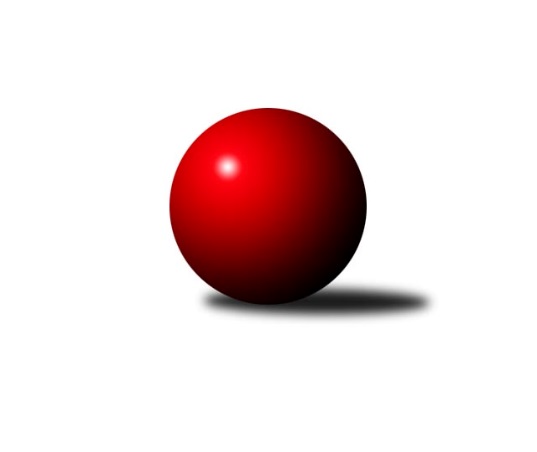 Č.8Ročník 2018/2019	10.11.2018Nejlepšího výkonu v tomto kole: 1731 dosáhlo družstvo: TJ MUS MostVýsledky 8. kolaSouhrnný přehled výsledků:SKK Bílina B	- TJ Lokomotiva Žatec B	2:4	1497:1528	4.0:4.0	7.11.TJ MUS Most	- Sokol Spořice B	5.5:0.5	1731:1548	6.0:2.0	9.11.SKK Podbořany B	- TJ Sokol Údlice C	1:5	1658:1704	2.0:6.0	10.11.TJ Sokol Údlice B	- TJ KK Louny B	4.5:1.5	1611:1607	5.0:3.0	10.11.Sokol Spořice C	- TJ Elektrárny Kadaň C	0:6	1390:1538	0.0:8.0	10.11.Tabulka družstev:	1.	TJ Elektrárny Kadaň C	7	6	0	1	30.5 : 11.5 	36.0 : 20.0 	 1663	12	2.	Sokol Spořice B	7	5	0	2	27.5 : 14.5 	34.0 : 22.0 	 1572	10	3.	TJ MUS Most	7	5	0	2	26.5 : 15.5 	35.0 : 21.0 	 1658	10	4.	SKK Podbořany B	8	5	0	3	28.5 : 19.5 	35.5 : 28.5 	 1638	10	5.	TJ KK Louny B	7	4	0	3	26.5 : 15.5 	34.0 : 22.0 	 1658	8	6.	TJ VTŽ Chomutov C	7	4	0	3	24.0 : 18.0 	34.0 : 22.0 	 1541	8	7.	TJ Sokol Údlice C	7	3	0	4	20.0 : 22.0 	26.0 : 30.0 	 1591	6	8.	Sokol Spořice C	8	3	0	5	18.0 : 30.0 	25.0 : 39.0 	 1537	6	9.	TJ Sokol Údlice B	7	2	0	5	14.5 : 27.5 	23.0 : 33.0 	 1534	4	10.	TJ Lokomotiva Žatec B	7	2	0	5	13.0 : 29.0 	22.0 : 34.0 	 1457	4	11.	SKK Bílina B	8	1	0	7	11.0 : 37.0 	15.5 : 48.5 	 1447	2Podrobné výsledky kola:	 SKK Bílina B	1497	2:4	1528	TJ Lokomotiva Žatec B	Jana Černíková *1	 	 189 	 203 		392 	 0:2 	 450 	 	230 	 220		Pavel Vacinek	Václav Sikyta	 	 191 	 149 		340 	 1:1 	 355 	 	188 	 167		Rudolf Hofmann	Miroslav Šaněk	 	 194 	 168 		362 	 1:1 	 349 	 	171 	 178		Miroslav Vízek	Tomáš Šaněk	 	 200 	 203 		403 	 2:0 	 374 	 	199 	 175		Jan Čermákrozhodčí: Kraus Josefstřídání: *1 od 50. hodu Veronika ŠílováNejlepší výkon utkání: 450 - Pavel Vacinek	 TJ MUS Most	1731	5.5:0.5	1548	Sokol Spořice B	Miroslav Šlosar	 	 226 	 196 		422 	 1:1 	 384 	 	185 	 199		Petr Vokálek	Roman Moucha	 	 216 	 225 		441 	 2:0 	 344 	 	177 	 167		Gustav Marenčák	Julius Hidvégi	 	 201 	 213 		414 	 1:1 	 414 	 	223 	 191		Miroslav Lazarčik	Rudolf Šamaj	 	 234 	 220 		454 	 2:0 	 406 	 	216 	 190		Jitka Jindrovározhodčí: Josef DrahošNejlepší výkon utkání: 454 - Rudolf Šamaj	 SKK Podbořany B	1658	1:5	1704	TJ Sokol Údlice C	Radek Goldšmíd	 	 214 	 191 		405 	 1:1 	 408 	 	207 	 201		Milan Daniš	Kamil Srkal	 	 208 	 225 		433 	 0:2 	 459 	 	214 	 245		Blažej Kašný	Kamil Ausbuher	 	 224 	 184 		408 	 0:2 	 436 	 	225 	 211		Jiří Suchánek	Jiří Kartus	 	 189 	 223 		412 	 1:1 	 401 	 	208 	 193		Karel Nudčenkorozhodčí: Zdeněk AusbuherNejlepší výkon utkání: 459 - Blažej Kašný	 TJ Sokol Údlice B	1611	4.5:1.5	1607	TJ KK Louny B	Eduard Houdek	 	 177 	 196 		373 	 0:2 	 423 	 	204 	 219		Daniela Hlaváčová	Jaroslav Hodinář	 	 226 	 202 		428 	 2:0 	 385 	 	197 	 188		Tomáš Kesner	Antonín Šulc	 	 197 	 197 		394 	 2:0 	 383 	 	189 	 194		Václav Valenta st.	Michal Šlajchrt	 	 208 	 208 		416 	 1:1 	 416 	 	209 	 207		Miroslav Sodomkarozhodčí: Šlajchrt MichalNejlepší výkon utkání: 428 - Jaroslav Hodinář	 Sokol Spořice C	1390	0:6	1538	TJ Elektrárny Kadaň C	Jana Černá	 	 152 	 186 		338 	 0:2 	 375 	 	175 	 200		Jaroslav Seifert	Boleslava Slunéčková	 	 157 	 167 		324 	 0:2 	 388 	 	212 	 176		Miriam Nocarová	Jiřina Kařízková	 	 189 	 191 		380 	 0:2 	 390 	 	195 	 195		Pavel Nocar ml.	Petr Andres	 	 181 	 167 		348 	 0:2 	 385 	 	196 	 189		Jan Zachrozhodčí: Savinec JanNejlepší výkon utkání: 390 - Pavel Nocar ml.Pořadí jednotlivců:	jméno hráče	družstvo	celkem	plné	dorážka	chyby	poměr kuž.	Maximum	1.	Daniela Hlaváčová 	TJ KK Louny B	442.00	304.3	137.7	5.5	3/4	(459)	2.	Roman Moucha 	TJ MUS Most	438.00	307.5	130.5	7.9	3/4	(449)	3.	Blažej Kašný 	TJ Sokol Údlice C	432.42	297.0	135.4	5.3	4/4	(459)	4.	Miroslav Sodomka 	TJ KK Louny B	428.67	295.0	133.7	5.7	3/4	(441)	5.	Viktor Žďárský 	TJ VTŽ Chomutov C	426.33	291.7	134.7	9.1	3/4	(446)	6.	Petr Andres 	Sokol Spořice C	424.75	295.8	129.0	7.8	4/5	(469)	7.	Jitka Jindrová 	Sokol Spořice B	424.50	291.3	133.2	5.8	3/3	(461)	8.	Miriam Nocarová 	TJ Elektrárny Kadaň C	422.50	284.9	137.6	4.0	4/4	(464)	9.	Jan Zach 	TJ Elektrárny Kadaň C	419.19	285.7	133.5	7.3	4/4	(446)	10.	Jaroslav Seifert 	TJ Elektrárny Kadaň C	419.19	292.3	126.9	7.4	4/4	(443)	11.	Julius Hidvégi 	TJ MUS Most	418.67	293.5	125.2	6.0	4/4	(449)	12.	Josef Drahoš 	TJ MUS Most	414.58	287.3	127.3	6.3	4/4	(432)	13.	Jiřina Kařízková 	Sokol Spořice C	414.20	286.8	127.5	9.5	5/5	(478)	14.	Václav Valenta  st.	TJ KK Louny B	413.33	279.1	134.2	8.6	3/4	(451)	15.	Jiří Kartus 	SKK Podbořany B	411.00	284.4	126.6	7.6	4/5	(440)	16.	Aleš Kopčík 	TJ KK Louny B	410.75	288.0	122.8	9.0	4/4	(436)	17.	Milan Daniš 	TJ Sokol Údlice C	408.00	288.3	119.7	10.3	3/4	(433)	18.	Miroslav Lazarčik 	Sokol Spořice B	407.67	293.0	114.7	7.2	3/3	(435)	19.	Jaroslava Paganiková 	TJ Sokol Údlice C	405.83	292.3	113.5	11.0	3/4	(438)	20.	Pavel Nocar  ml.	TJ Elektrárny Kadaň C	402.31	286.4	115.9	11.1	4/4	(453)	21.	Eduard Houdek 	TJ Sokol Údlice B	400.17	280.2	120.0	7.8	3/4	(438)	22.	Miroslav Šlosar 	TJ MUS Most	399.00	286.4	112.6	10.5	4/4	(422)	23.	Kamil Ausbuher 	SKK Podbořany B	398.75	282.7	116.1	9.0	5/5	(452)	24.	Tomáš Šaněk 	SKK Bílina B	397.11	289.0	108.1	10.6	3/4	(436)	25.	Kamil Srkal 	SKK Podbořany B	396.00	283.0	113.0	9.2	4/5	(433)	26.	Dančo Bosilkov 	TJ VTŽ Chomutov C	395.19	279.5	115.7	9.3	4/4	(413)	27.	Michal Šlajchrt 	TJ Sokol Údlice B	394.50	270.2	124.3	9.0	3/4	(431)	28.	Jaroslav Hodinář 	TJ Sokol Údlice B	392.00	274.5	117.5	6.3	4/4	(428)	29.	Martina Kuželová 	Sokol Spořice B	391.75	262.3	129.5	8.5	2/3	(412)	30.	Milan Černý 	Sokol Spořice B	387.13	279.5	107.6	11.4	2/3	(420)	31.	Pavel Vacinek 	TJ Lokomotiva Žatec B	384.47	275.9	108.5	11.7	5/5	(450)	32.	Jana Černíková 	SKK Bílina B	383.83	277.8	106.1	14.4	4/4	(415)	33.	Jan Čermák 	TJ Lokomotiva Žatec B	383.25	278.0	105.3	12.0	4/5	(408)	34.	Pavel Vaníček 	TJ VTŽ Chomutov C	381.50	272.3	109.2	11.5	4/4	(439)	35.	Tomáš Kesner 	TJ KK Louny B	379.00	268.3	110.7	10.5	3/4	(400)	36.	Milan Šmejkal 	TJ VTŽ Chomutov C	377.58	270.0	107.6	10.8	4/4	(406)	37.	Jiří Suchánek 	TJ Sokol Údlice C	375.00	264.0	111.0	13.8	3/4	(436)	38.	Karel Nudčenko 	TJ Sokol Údlice C	373.00	251.3	121.8	7.5	4/4	(402)	39.	Antonín Šulc 	TJ Sokol Údlice B	372.00	272.1	99.9	11.4	4/4	(407)	40.	Petr Vokálek 	Sokol Spořice B	368.67	249.3	119.3	11.7	2/3	(384)	41.	Miroslav Vízek 	TJ Lokomotiva Žatec B	363.08	256.1	107.0	11.3	4/5	(421)	42.	Boleslava Slunéčková 	Sokol Spořice C	356.40	256.2	100.2	13.2	5/5	(376)	43.	Milada Pšeničková 	Sokol Spořice C	352.75	262.6	90.1	15.4	4/5	(370)	44.	Veronika Šílová 	SKK Bílina B	346.00	248.7	97.3	14.5	3/4	(403)	45.	Gustav Marenčák 	Sokol Spořice B	343.33	247.7	95.7	15.2	2/3	(368)	46.	Rudolf Hofmann 	TJ Lokomotiva Žatec B	335.25	249.0	86.3	14.8	4/5	(355)	47.	Karel Hulha 	SKK Bílina B	333.13	236.3	96.9	16.3	4/4	(370)		Martin Václavek 	TJ KK Louny B	442.50	306.0	136.5	6.3	2/4	(464)		Rudolf Šamaj 	TJ MUS Most	435.33	301.7	133.7	7.3	1/4	(454)		Marek Půta 	SKK Podbořany B	435.00	315.0	120.0	6.0	1/5	(435)		Václav Šváb 	SKK Podbořany B	423.67	296.0	127.7	6.3	3/5	(455)		Jaroslav Novák 	TJ Sokol Údlice B	423.50	308.0	115.5	7.5	1/4	(440)		Bára Zemanová 	SKK Podbořany B	423.00	291.7	131.3	5.3	3/5	(442)		Radek Goldšmíd 	SKK Podbořany B	405.00	276.0	129.0	9.0	1/5	(405)		Jindřich Šebelík 	TJ Sokol Údlice B	402.83	294.0	108.8	12.0	2/4	(419)		Vlastimil Heryšer 	SKK Podbořany B	400.50	291.0	109.5	11.0	2/5	(417)		Martin Král 	TJ KK Louny B	393.00	284.5	108.5	12.0	2/4	(413)		Václav Krist 	TJ MUS Most	389.00	270.0	119.0	10.0	1/4	(389)		Michal Janči 	TJ Sokol Údlice C	388.33	275.7	112.7	10.0	1/4	(398)		Václav Šulc 	TJ Sokol Údlice B	386.00	281.0	105.0	8.0	1/4	(386)		Pavla Vacinková 	TJ Lokomotiva Žatec B	383.56	273.7	109.9	11.7	3/5	(415)		Miroslav Šaněk 	SKK Bílina B	382.50	277.0	105.5	11.0	2/4	(403)		Miloš Kubizňák 	TJ KK Louny B	371.00	266.0	105.0	15.0	1/4	(371)		Tomáš Raisr 	Sokol Spořice C	367.00	271.0	96.0	15.0	1/5	(367)		Tomáš Pičkár 	TJ Sokol Údlice C	366.00	274.0	92.0	16.0	1/4	(375)		Jana Černá 	Sokol Spořice C	352.00	248.6	103.4	16.8	3/5	(377)		Václav Sikyta 	SKK Bílina B	351.17	253.8	97.3	15.3	2/4	(380)		Jitka Váňová 	TJ VTŽ Chomutov C	349.00	255.0	94.0	19.0	1/4	(349)		Josef Kraus 	SKK Bílina B	292.50	231.0	61.5	26.5	2/4	(310)		Jan Tůma 	TJ VTŽ Chomutov C	279.00	202.0	77.0	20.0	1/4	(279)		Eva Chotová 	TJ Lokomotiva Žatec B	266.00	213.0	53.0	24.0	1/5	(266)Sportovně technické informace:Starty náhradníků:registrační číslo	jméno a příjmení 	datum startu 	družstvo	číslo startu19477	Rudolf Šamaj	09.11.2018	TJ MUS Most	3x
Hráči dopsaní na soupisku:registrační číslo	jméno a příjmení 	datum startu 	družstvo	20729	Radek Goldšmíd	10.11.2018	SKK Podbořany B	Program dalšího kola:9. kolo15.11.2018	čt	17:00	TJ VTŽ Chomutov C - TJ KK Louny B	15.11.2018	čt	17:00	TJ Elektrárny Kadaň C - SKK Bílina B	17.11.2018	so	9:00	Sokol Spořice B - TJ Sokol Údlice B	17.11.2018	so	9:00	TJ Lokomotiva Žatec B - TJ MUS Most				-- volný los -- - SKK Podbořany B	17.11.2018	so	14:30	TJ Sokol Údlice C - Sokol Spořice C	Nejlepší šestka kola - absolutněNejlepší šestka kola - absolutněNejlepší šestka kola - absolutněNejlepší šestka kola - absolutněNejlepší šestka kola - dle průměru kuželenNejlepší šestka kola - dle průměru kuželenNejlepší šestka kola - dle průměru kuželenNejlepší šestka kola - dle průměru kuželenNejlepší šestka kola - dle průměru kuželenPočetJménoNázev týmuVýkonPočetJménoNázev týmuPrůměr (%)Výkon3xBlažej KašnýÚdlice C4592xRudolf ŠamajMost114.834542xRudolf ŠamajMost4541xPavel VacinekŽatec B113.824501xPavel VacinekŽatec B4503xRoman MouchaMost111.544413xRoman MouchaMost4413xBlažej KašnýÚdlice C110.984591xJiří SuchánekÚdlice C4361xJaroslav HodinářÚdlice B106.924281xKamil SrkalPodbořany B4331xMiroslav ŠlosarMost106.74422